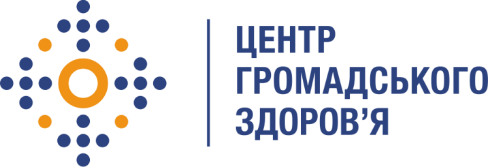 Державна установа «Центр громадського здоров’я Міністерства охорони здоров’я України» оголошує конкурс на посаду фахівця з якості лабораторних досліджень відділу організації лабораторної роботи в в рамках програми Глобального фонду прискорення прогресу у зменшенні тягаря туберкульозу та ВІЛ-інфекції в Україні.Назва позиції: Фахівець з якості лабораторних досліджень Рівень зайнятості: повна	                                                    Інформація щодо установи:Головним завданнями Державної установи «Центр громадського здоров’я Міністерства охорони здоров’я України» (далі – Центр є діяльність у сфері громадського здоров’я. Центр виконує лікувально-профілактичні, науково-практичні та організаційно-методичні функції у сфері охорони здоров’я з метою забезпечення якості лікування хворих на соціально небезпечні захворювання, зокрема ВІЛ/СНІД, туберкульоз, наркозалежність, вірусні гепатити тощо, попередження захворювань в контексті розбудови системи громадського здоров’я. Центр приймає участь в розробці регуляторної політики і взаємодіє з іншими міністерствами, науково-дослідними установами, міжнародними установами та громадськими організаціями, що працюють в сфері громадського здоров’я та протидії соціально небезпечним захворюванням.Основні обов'язки:Участь у розробці законодавчих та нормативно – правових актів, а також методичної документації стосовно діяльності лабораторій, біологічної безпеки в лабораторіях.Технічний супровід проектів нормативних актів за лабораторним напрямом.Розбудова системи менеджменту якості у лабораторіях Центра.Розробка документів, передбачених стандартом ДСТУ EN ISO 15189:2015, ДСТУ EN ISO 17025:2016,Забезпечення функціонування системи менеджменту якості. Співробітництво з національними установами і міжнародними профільними організаціями з метою виконання спільних проектів, програм.Участь в установленому порядку у підготовці проектів законодавчих актів щодо імплементації та гормонізації нормативно – правових актів України з міжнародними документами.Розробка нормативних документів для підвищення рівня біобезпеки в лабораторіях.Проведення внутрішніх щоквартальних, річних аудитів. Організація системи внутрішнього та зовнішнього контролю якості та системи міжлабораторних порівняльних досліджень.Співробітництво з національними установами і міжнародними профільними організаціями з Узагальнення матеріалів щодо діяльності та потреб лабораторій.  Вимоги до професійної компетентності:Вища освіта (медична освіта, біологічна освіта, освіта в сфері лабораторної справи буде перевагою); Досвід  діяльності в сфері організації та проведення лабораторних досліджень; спеціалізація в сфері лабораторної справи Досвід в розробці та впровадженні системи менеджменту якості в лабораторіях;Досвід в розробці проектів нормативно – правових актів;Відмінний рівень роботи з комп’ютером, знання MS Word, MS Excel, MS PowerPoint.Резюме мають бути надіслані електронною поштою на електронну адресу: vacancies@phc.org.ua. В темі листа, будь ласка, зазначте: «150-2021 Фахівець з якості лабораторних досліджень».Термін подання документів – до 23 липня 2021 року, реєстрація документів 
завершується о 18:00.За результатами відбору резюме успішні кандидати будуть запрошені до участі у співбесіді. У зв’язку з великою кількістю заявок, ми будемо контактувати лише з кандидатами, запрошеними на співбесіду. Умови завдання та контракту можуть бути докладніше обговорені під час співбесіди.Державна установа «Центр громадського здоров’я Міністерства охорони здоров’я України»  залишає за собою право повторно розмістити оголошення про вакансію, скасувати конкурс на заміщення вакансії, запропонувати посаду зі зміненими обов’язками чи з іншою тривалістю контракту.